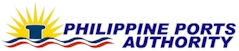 PORT MANAGEMENT OFFICE OF BICOLRegional Government Center, Rawis, Legazpi City 4500Telefax (052) 482-0404BIDS AND AWARDS COMMITTEEFor Engineering ProjectsINVITATION TO BIDThe Philippine Ports Authority, Port Management Office of Bicol, through its Bids and Awards Committee for Engineering Projects, invites PhilGEPS registered contractors registered with and classified by the Philippine Contractors Accreditation Board (PCAB) to bid for:Interested contractors will be issued bid forms/documents only upon submission of Letter of Intent, presentation of the original PCAB license for verification/authentication purposes, presentation of printed copy of this advertisement downloaded from any of the websites where this advertisement was posted, and upon payment of the non-refundable cost of bid forms/documents.Prospective bidders shall possess a valid PCAB license (at least Small B for Electrical Works); must be accredited by an Electric Cooperative; have key personnel and equipment available for the prosecution of the contract; and must have completed a contract/project similar in nature and complexity to the contract to be bid. Bidding will be conducted through open competitive bidding procedures as specified in the revised IRR of R.A. 9184. Prospective bidders must submit their bids on the date, time, and place as specified in the above schedule. Late bids shall not be accepted. All bids shall be accompanied by a bid security. The Philippine Ports Authority – Port Management Office of Bicol reserves the right to accept or reject any bid, to annul the bidding process, and to reject all bids at any time prior to the award of contract without thereby incurring any liability to the affected bidder or bidders.VINCENT N. LOBETEChairperson     I.Name of Project: CLUSTERED PROJECTS (Contract No. BCL 1805)Repair of Port Lighting System, Construction of Powerhouse and Installation of Three (3) 100 kVA Transformers with Primary Metering Facilities, and Demolition of Dilapidated Buildings, Port of Tabaco City (Project ID No. A180153)Construction of Powerhouse, Port of Virac, Catanduanes (Project ID No. C180032)                 II. Contract No.: BCL 1805III.Location of Project : Port of Tabaco, Albay and Port of Virac, CatanduanesIV.Project Description: The project involves the construction of Powerhouse and Repair of Port Lighting System and other Port Facilities. V.Equipment Required: Jackhammer with Compressor ; 2 - Oxy-Acetylene Cutting Outfit; Stake Truck; 2 - Bar Cutter; 2 - Bar Bender; 2 - One Bagger Concrete Mixer; 2 - Concrete Vibrator; 2 - Plate Compactor; Dump Truck; Concrete Cutter; Welding Machine with Generator Set.VI. Pre-bid Conference: September 14, 2018 (2:00 PM) at the PMO Bicol Conference Room                                 (Open only to parties who had purchased bid documents.)  VII.Deadline of Submission of Bids:  Bids shall be submitted not later than 9:00 A.M. on September 28, 2018 at the Conference Room of PMO Bicol.                            VIII.IX.Approved Budget for the Contract: ₱9,231,946.00Source of Funds: PPA Corporate FundsX.Contract Duration: 120 calendar daysXI.Cost of Bid Documents: ₱10,000.00 (non-refundable)